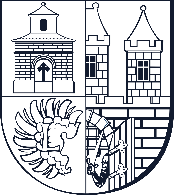 Zápis z 20. zasedání Rady městské části Praha 1821. listopadu 2018Pronájem části nebytového prostoru č. 107 v objektu Třinecká 650 Předkládá: místostarostka LojkováOdbor: OSM	Zpracovala: Vidimová28.1	Usnesení č. 473/20/18RMČ schvaluje uzavření dodatku ke Smlouvě o nájmu prostor sloužících k podnikání č. S-2018/95/0143 v objektu Třinecká 650, Praha Letňany s Přírodovědným Spolkem Darwin, IČ 06867898. Předmětem dodatku je změna ve výměře pronajatých prostor a to tak, že stávající prostory budou rozšířeny o WC (místnosti č. 2.24 a č. 2.25) o celkové výměře 8,32 m² za nájemné ve výši 2.000 Kč/m²/kal. rok + paušální poplatek ve výši 420 Kč/m²/kal. rok. Ostatní znění smlouvy zůstanou beze změn. RMČ schvaluje uzavření dodatku ke Smlouvě o nájmu prostor sloužících k podnikání č. S-2017/95/0069 se společností Studio Motýlek, IČ 27114767. Předmětem dodatku je změna ve výměře pronajatých prostor a to tak, že stávající prostory budou poníženy o WC (místnosti č. 2.24 a č. 2.25) o celkové výměře 8,32 m². Ostatní znění smlouvy zůstanou beze změny. RMČ ukládá OSM zajistit uzavření dodatků.28.2	Důvodová zpráva28.2.1	Legislativní podklady:zákon č. 131/2000 Sb., o hl. m. Prazezákon č. 89/2012 Sb., občanský zákoník28.2.2	Odůvodnění předkladu:28.2.3	Další přílohy nebo odkazy:příloha č. 1 – dodatek PSD  prilohapříloha č. 2 – dodatek Studio Motýlek  priloha28.3	Termín realizace přijatého usnesení:  ihned 28.4	Zodpovídá:	místostarostka Lojková – OSM28.5	Hlasování:	pro   5		proti   0	zdržel se   0Usnesení bylo přijato.